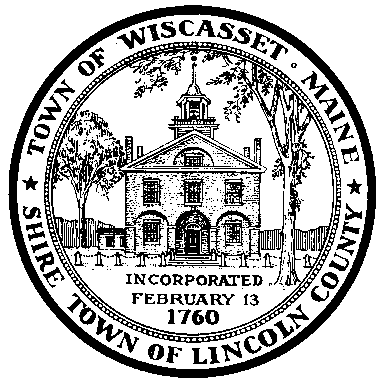 WISCASSET WATERFRONT COMMITTEE AGENDATuesday January 10, 20225 pmWiscasset Town Office Meeting Room Call meeting to orderReview Meeting Notes: January 3, 2023Harbormaster updatesLaunching fees, continueTie up fees and PoliciesFacebook Cruising guidesInsurance requirement, discuss, Motion, VoteAddressing Sea Level Rise…schedule a presentationOther businessVirginiaReviewing Pier Policies and Fees updatesAdjourn